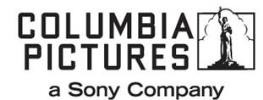 ÖLÜMCÜL LABİRENT: ŞAMPİYONLAR TURNUVASI(ESCAPE ROOM: TOURNAMENT OF CHAMPIONS)Gösterim Tarihi:		17 Eylül 2021Dağıtım:			Warner Bros.Senaryo:			Will Honley ve Oren Uziel ve Maria Melnik ve Daniel Tuch Hikaye:			Will Honley ve Christine Lavaf ve Fritz Bohm Yapımcılar:			Neal H. MoritzYönetici Yapımcılar:	Adam Robitel				Karina Rahardja 				Philip Waley Tür:				GerilimYönetmen:			Adam RobitelOyuncular:			Taylor RussellLogan MillerThomas CocquereHolland RodenKonu:Ölümcül Labirent: Şampiyonlar Turnuvası, bütün dünyada gişe hiti olan ve izleyicileri dehşete düşüren, psikolojik gerilim filmi Ölümcül Labirent’in (Escape Room) devamı. Bu bölümde altı kişi istekleri dışında kendilerini yeni bir ölümcül labirentin içinde kilitli bulurlar. Hayatta kalmak için yavaş yavaş ortak noktalarını keşfetmeye başlarlar ve hepsinin daha önce bu ölümcül labirent oyununu oynadıkları ortaya çıkar.